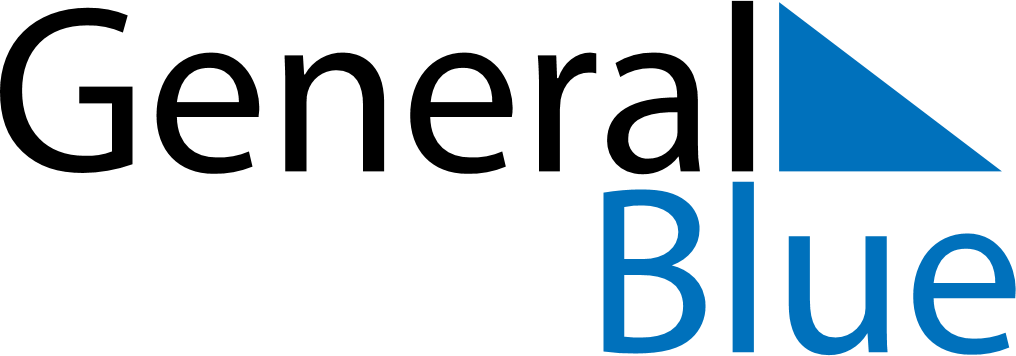 May 2019May 2019May 2019May 2019South KoreaSouth KoreaSouth KoreaSundayMondayTuesdayWednesdayThursdayFridayFridaySaturday1233456789101011Children’s Day1213141516171718Buddha’s Birthday192021222324242526272829303131